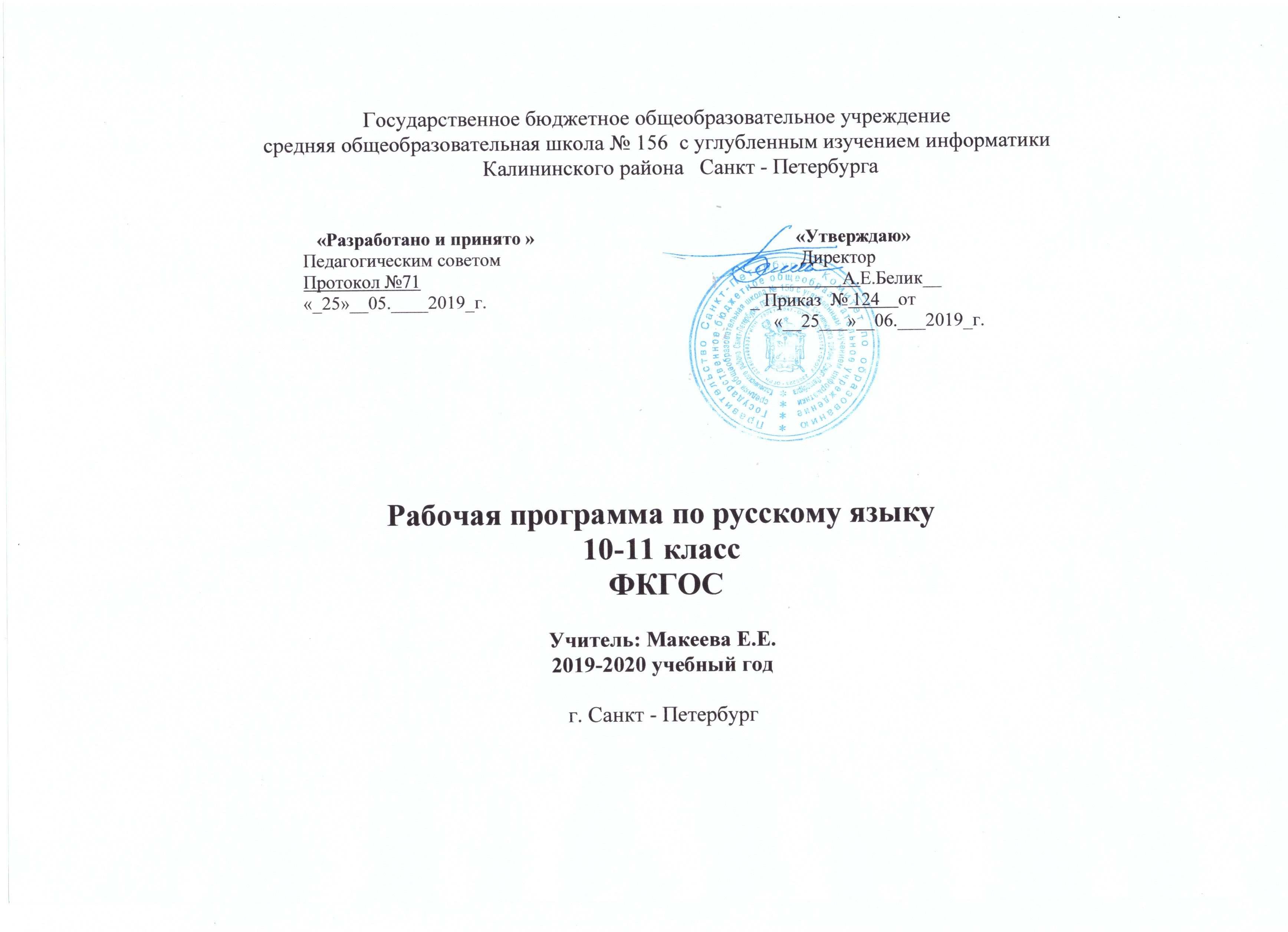 Рабочая программа внеурочной деятельности"Клуб любителей русской словесности"Пояснительная запискаПрограмма внеурочной деятельности по литературе для 5-9 классов ГБОУСОШ № 156 Калининского района Санкт-Петербурга создана на основе федерального государственного образовательного стандарта основного общего образования. Программа детализирует и раскрывает содержание стандарта, определяет общую стратегию обучения, воспитания и развития учащихся средствами внеурочной деятельности по литературе в соответствии с целями изучения литературы, которые определены стандартом.Программа внеурочной деятельности по литературе представляет собой целостный документ, включающий разделы: пояснительную записку, общую характеристику внеурочной деятельности, описание места внеурочной деятельности «Клуб любителей русской словесности»» в учебном плане школы, содержание тем внеурочной деятельности, тематическое планирование с указанием основных видов учебной деятельности обучающихся, перечень учебно-методического и материально-технического обеспечения, планируемые результаты обучения.Согласно государственному образовательному стандарту, внеурочная деятельность по литературе направлена на достижение следующих целей: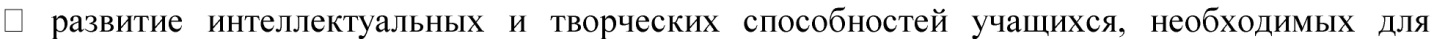 успешной социализации и самореализации личности;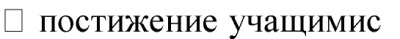 произведений детской и подростковой отечественной литературы, их чтение и анализ, основанный на понимании образной природы искусства слова, опирающийся на принципы единства художественной формы и содержания, связи искусства с жизнью, историзма;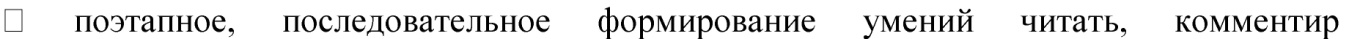 овать,анализировать и интерпретировать художественный текст;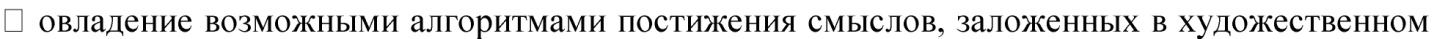 тексте (или любом другом речевом высказывании), и создание собственного текста, представление своих оценок и суждений по поводу прочитанного;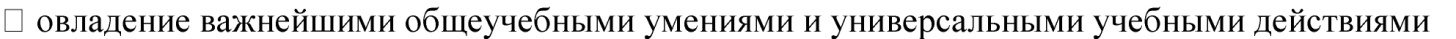 (формулировать цели деятельности, планировать её, осуществлять библиографический поиск, находить и обрабатывать необходимую информацию из различных источников, включая Интернет и др.);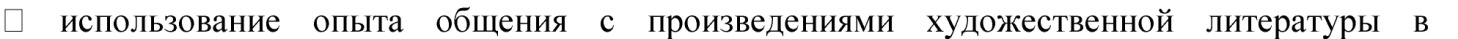 повседневной жизни и учебной деятельности, речевом самосовершенствовании.Общая характеристика внеурочного курса«Клуб любителей русской словесности»Непредсказуемые мысли и чувства вызывают в нас произведения разных лет и непохожих друг на друга авторов. Но чтобы они оказали на нас, читателей, своё удивительное, ни с чем не сравнимое воздействие, необходимо одно простое условие: художественные произведения надо любить. А для этого их надо понимать и воспринимать так, как того хотел их создатель. Здоровый нравственно и эмоционально человек не может прожить, не удовлетворяя своих духовных потребностей, не погружаясьмир поэзии и прозы. Художественные произведения приносят нам радость поэтического восприятия мира, высшую форму наслаждения - нравственно-эстетическую.целью повышения интереса к художественному слову, приобщения обучающихся к творческой работе, развитию у детей стремления более глубоко изучать художественные произведения, познать основы художественного слова создана программа внеурочной деятельности «Клуб любителей чтения».Данная программа позволяет более подробно, в доступной форме, познакомить детей с произведениями современной детской литературы. Очень многие ребята вшкольном возрасте начинают пробовать перо, но из-за отсутствия элементарных знаний по технологии написания художественного текста, использования художественно-изобразительных средств и прочих теоретических знаний, допускают ошибки, чувствуют неуверенность в своих силах. В дальнейшем нереализованность стремлений может породить нежелательные последствия. Поэтому необходимо помочь ребёнку раскрыть свои творческие способности.Занятия литературным творчеством имеют огромное значение в становлении личности ребёнка, создают благоприятные условия для развития творческого воображения, полёта фантазии, развития правильной, грамотной речи, развивают способность свободно, нестандартно мыслить, проявлять себя в творчестве. Школьный возраст – это период, фантанирующий идеями, замыслами, воображением, фантазиями. Важно не пропустить момент и направить энергию в правильное русло, определить творческие способности детей, талантливость, создать условия для самовыражения, дать возможность проявить себя.Курс внеурочной деятельности по литературе строится с опорой на смысловое чтение художественных произведений, решает задачи формирования читательских умений, развития культуры устной и письменной речи.рабочей программе внеурочной деятельности по литературе соблюдена системная направленность: это знакомство с произведениями современных детских авторов, создание собственных творческих ученических работ и их публикация на страницах школьного журнала «Букля».Место курса «Клуб любителей русской словесности»в учебном планеДанная программа рассчитана на 174 ч.Внеурочная деятельность по литературе  осуществляется в объёме:5 классе - 35 ч,6 классе - 35 ч,7 классе -35 ч,8 классе – 35 ч.9 классе – 34 ч.Программа содержит разный уровень сложности изучаемого материала, что позволит найти оптимальный вариант работы с той или иной группой обучающихся. Данная программа является программой открытого типа, т.е. открыта для расширения, определенных изменений с учетом конкретных педагогических задач, запросов детей.Программа развивает познавательный интерес к художественным произведениям, способность к сценической деятельности.Ценностные ориентиры содержания внеурочного курса «Клуб любителей русской словесности»Важнейшее значение в формировании духовно богатой, гармонически развитой личности с высокими нравственными идеалами и эстетическими потребностями имеет художественная литература. Курс внеурочной деятельности по литературе основывается на принципах связи искусства с жизнью, единства формы и содержания, историзма, традиций и новаторства, осмысления историко-культурных сведений, нравственно-эстетических представлений, усвоения основных понятий теории и истории литературы, формирование умений оценивать и анализировать художественные произведения, овладения богатейшими выразительными средствами русского литературного языкаЛичностные, метапредметные и предметные результаты внеурочной деятельности по литературе в основной школеЛичностные результаты:воспитание российской гражданской идентичности: патриотизма, любви и уважения к Отечеству, чувства гордости за свою Родину, прошлое и настоящее многонационального народа России; осознание своей этнической принадлежности, знание, языка, культуры своего народа, своего края, основ культурного наследия народов России и человечества; усвоение гуманистических, демократических и традиционных ценностей многонационального российского общества; воспитание чувства ответственности и долга перед Родиной;формирование ответственного отношения к учению, готовности и способности обучающихся к саморазвитию и самообразованию на основе мотивации к обучению и познанию, осознанному выбору и построению дальнейшей индивидуальной траектории образования на базе ориентировки в мире профессий и профессиональных предпочтений, с учётом устойчивых познавательных интересов;формирование целостного мировоззрения, соответствующего современному уровню развития науки и общественной практики, учитывающего социальное, культурное, языковое, духовное многообразие современного мира;формирование осознанного, уважительного и доброжелательного отношения к другому человеку, его мнению, мировоззрению, культуре, языку, вере, гражданской позиции, к истории, культуре, религии, традициям, языкам, ценностям народов России и народов мира; готовности и способности вести диалог с другими людьми и достигать в нём взаимопонимания;освоение социальных норм, правил поведения, ролей и форм социальной жизни в группах и сообществах, включая взрослые и социальные сообщества; участие в школьном самоуправлении и общественной жизни в пределах возрастных компетенций с учётом региональных, этнокультурных, социальных и экономических особенностей;развитие морального сознания и компетентности в решении моральных проблем на основе личностного выбора, формирование нравственных чувств и нравственного поведения, осознанного и ответственного отношения к собственным поступкам;формирование коммуникативной компетентности в общении и сотрудничестве со сверстниками, старшими и младшими в процессе образовательной, общественно полезной, учебно-исследовательской, творческой и других видов деятельности;формирование основ экологической культуры на основе признания ценности жизни во всех её проявлениях и необходимости ответственного, бережного отношения к окружающей среде;осознание значения семьи в жизни человека и общества, принятие ценности семейной жизни, уважительное и заботливое отношение к членам своей семьи;развитие эстетического сознания через освоение художественного наследия народов России и мира, творческой деятельности эстетического характера.Метапредметные результаты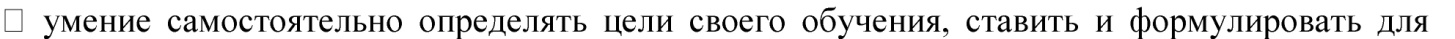 себя новые задачи в познавательной деятельности, развивать мотивы и интересы своей познавательной деятельности;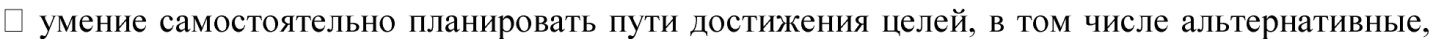 осознанно выбирать наиболее эффективные способы решения учебных и познавательных задач;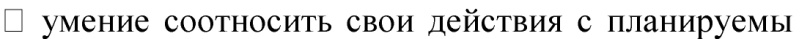 ми результатами, осуществлять контрольсвоей деятельности в процессе достижения результата, определять способы действий в рамкахпредложенных	условий	и	требований,	корректировать	свои	действия	в	соответствии	сизменяющейся ситуацией;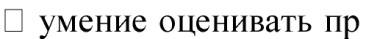 авильность выполнения учебной задачи, собственные возможности еёрешения;осознанного выбора в познавательной деятельности;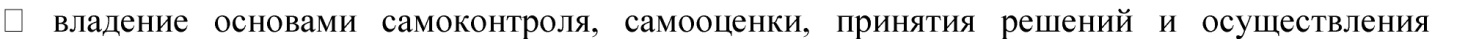 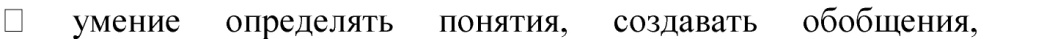 устанавливать	аналогии,классифицировать,	самостоятельно	выбирать	основания	и	критерии	для	классификации,устанавливать	причинно-следственные	связи,	строить	логическое	рассуждение,умозаключение (индуктивное, дедуктивное и по аналогии) и делать выводы;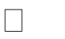 умение создавать, применять и преобразовывать знаки и символы, модели и схемы для решения учебных и познавательных задач;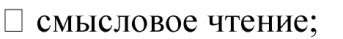 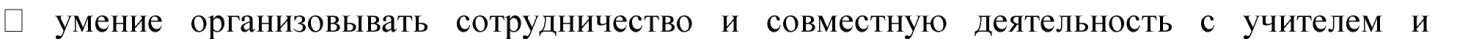 сверстниками; работать индивидуально и в группе: находить общее решение и разрешать конфликты на основе согласования позиций и учёта интересов; формулировать, аргументировать и отстаивать своё мнение;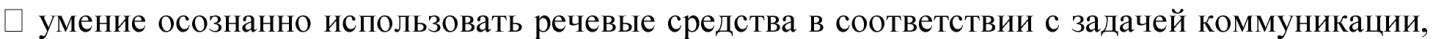 для выражения своих чувств, мыслей и потребностей; планирования и регуляции своей деятельности; владение устной и письменной речью; монологической контекстной речью;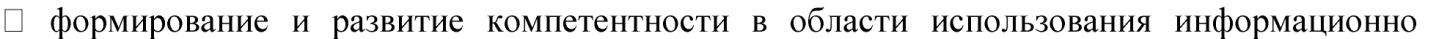 -коммуникационных технологий.Предметные результаты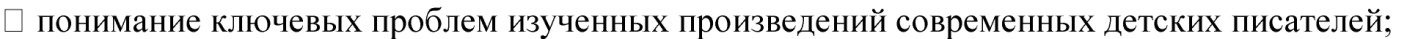 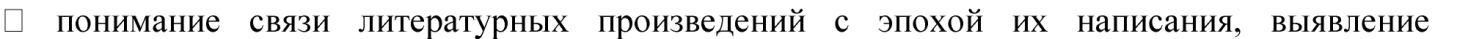 заложенных в них вневременных, непреходящих нравственных ценностей и их современного звучания;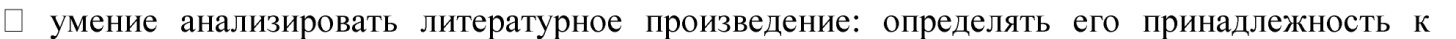 одному из литературных родов и жанров; понимать и формулировать тему, идею, нравственный пафос литературного произведения; характеризовать его героев сопоставлять героев одного или нескольких произведений;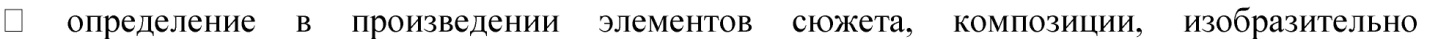 -выразительных средств языка, понимание их роли в раскрытии идейно-художественного содержания изведения (элементы филологического анализа); владение элементарной литературоведческой терминологией при анализе литературного произведения;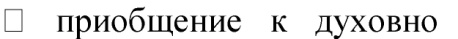 -нравственным ценностям русской литературы и культуры, сопоставление их с духовно-нравственными ценностями других народов;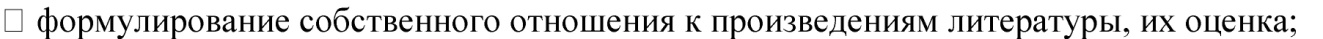 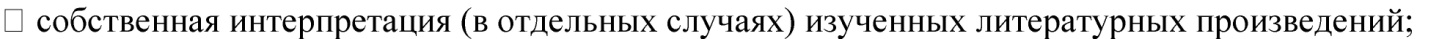 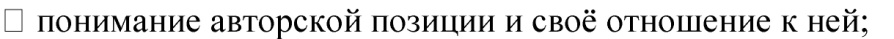 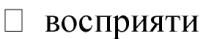 на слух литературных произведений разных жанров, осмысленное чтение и адекватное восприятие;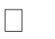 умение отвечать на вопросы по прослушанному или прочитанному тексту, создавать устные монологические высказывания разного типа, вести диалог;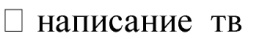 орческих работ  на литературные и общекультурные темы;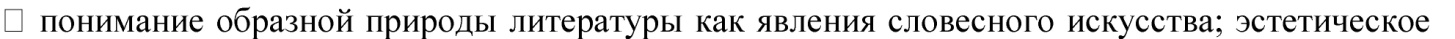 восприятие произведений литературы; формирование эстетического вкуса;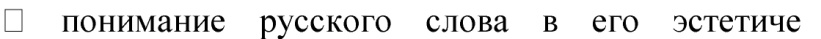 ской	функции,	роли	изобразительно-выразительных	языковых	средств	в	создании	художественных	образов	литературныхпроизведений.Содержание тем внеурочной деятельности по литературе«Клуб любителей русской словесности»классТема 1: Введение. В мире современной художественной детской литературы (1 час)Тема 2: Экскурсия в районную библиотеку (1 час)Путешествие в мир любимых книг.Тема 3: Занятие-викторина «В поисках интересной книги» (1 час)Тема 4: Д. Сабитова «Цирк в шкатулке». Читаем, думаем, спорим. Смысловое чтение книги (3 часа)Тема 5: «Заветная мечта» (обзор книг из сборника современной детской литературы»)(1 час)Тема 6: В. Поляков «Олух царя небесного». Читаем, думаем, спорим. Смысловое чтение книги (3 часа)Тема 7: Экскурсия в школьную библиотеку (1 час)Тема 8: «По страницам любимых книг» (занятие-путешествие) (1 час)Тема 9: Н. Менжурова «Ложкаревка-интернэшил и ее обитатели». Читаем, думаем, спорим. Смысловое чтение книги (3 часа)Тема 10: Б. Минаев «Детство Левы». Читаем, думаем, спорим. Смысловое чтение книги (3 часа)Тема 11: Как создается рукописный журнал. Понятие о рукописном журнале (1 час)Тема 12: Любимые детские литературные журналы. Беседа о детских журналах (1 час)Тема 13: Участие в создании школьного журнала «Букля» (15 часов)классТема 1: Вводное занятие.(1 час)Цель, задачи, содержание программы обучения. Понятие слова «проза».Тема 2: Путешествие по страницам любимых книг (1 час)Беседа о любимых художественных произведениях.Тема 3: Л. Улицкая «Капустное чудо» Читаем, думаем, спорим. Смысловое чтение книги (3 часа)Теория:	Эпитеты.	Сравнение.	Олицетворение.	Метафора.	Метонимия.	Перифраз.Гипербола.Практическая работа: чтение с остановками и анализ рассказа на предмет определения в них изобразительно-выразительных средств.Тема 4: Литературная викторина «Проверь себя» (1 час)Тема 5: Л. Улицкая «Бумажная победа» Читаем, думаем, спорим. Смысловое чтение книги (3 часа)Практическая работа: чтение с остановками и анализ рассказа на предмет определения в них изобразительно-выразительных средств.Тема 6: Занятие-экскурсия «В районной библиотеке» (1 час)Практическая работа: игра «Путешествие по рубрикам».Тема 7: Л.Улицкая «Гвозди» Читаем, думаем, спорим. Смысловое чтение книги (3 часа)Практическая	работа: чтение с остановками и анализ рассказа на предмет определения вних изобразительно-выразительных  средств.Тема 8: Литературная газета «Букля» (3 часа)Практическая работа: выпуск очередного номера газетыТема 9: Л. Улицкая «Восковая уточка» Читаем, думаем, спорим. Смысловое чтение книги (3 часа)Практическая работа: чтение с остановками и анализ рассказа на предмет определения в них изобразительно-выразительных средств.Тема 10: Конкурс «Живая классика» Подготовка к конкурсу чтецов (3 часа)Практическая работа: подготовка и участие в школьном и районном конкурсе «Живая классика».Тема 11: «Тропа жизни». Просмотр и обсуждение документального фильма (2 часа)Тема 12: Л. Улицкая «Дед-шептун» Читаем, думаем, спорим. Смысловое чтение книги (3 часа)Практическая работа: чтение с остановками и анализ рассказа на предмет определения в них изобразительно-выразительных средств.Тема 13: Книги из цикла «Заветная мечта». Обзор (2 часа) Знакомство с лауреатами литературной премии «Моя заветная мечта» Тема 14: Моя любимая книга (1 час)Практическая работа: отзыв на прочитанное произведение по предложенному учителем плану.Тема 15: Литературная газета «Букля» (3 часа)Практическая работа: выпуск очередного номера газеты «В стране фантазеров»Тема 16: Литературная викторина «Мир литературных героев» (1 час)Тема 17:Что читать летом (1 час) Анализ списка литературы для самостоятельного чтенияклассТема 1: Вводное занятие (1 час)Тема 2: Путешествие по страницам любимых книгБеседа о любимых художественных произведениях. Л. Улицкая Рассказы о войне (2 час)Тема 3: К. Булычев «Приключения Алисы». Читаем, думаем, спорим (2 часа)Практическая работа: чтение с остановками и анализ рассказа на предмет определения вних изобразительно-выразительных  средств.Тема 4: Книга и подросток (1 час)Обзор новинок современной художественной литературы для подростков.Тема 5: Удивительный мир кино Просмотр и обсуждение кинофильма «Чучело». (3 часа)Тема 6: Час поэзии (1 час)Беседа о современных поэтах. Чтение и анализ стихов современных авторов. Тема 7: Р. Фраерман «Дикая собака Динго». Читаем, думаем, спорим. Образы главных героев (3 часа)Практическая	работа: чтение с остановками и анализ рассказа на предмет определения вних изобразительно-выразительных  средств.Тема 8: Литературная газета «Мурлыка» (3 часа)Практическая работа: выпуск очередного номера газеты «Фантазии Веснушкина»Тема 9: Д. Сабитова «Три твои имени».  Читаем, думаем, спорим.Образы главных героев  (3 часа)Практическая	работа: чтение с остановками и анализ рассказа на предмет определения вних изобразительно-выразительных  средств.Тема 10: Конкурс «Живая классика» (3 часа)Практическая работа: подготовка к конкурсу чтецов, участие в школьном конкурсе «Живая классика».Тема 11: Театральная гостиная (2 часа)Просмотр и обсуждение спектакля «Путешествие в счастье»Тема 12: Г. Гордиенко «Подарок ко дню рождения». Читаем, думаем, спорим. Образы главных героев (3 часа)Практическая работа: чтение с остановками и анализ рассказа на предмет определения в них изобразительно-выразительных средств.Тема 13: А. Линдгрен «Мио, мой Мио!». Читаем, думаем, спорим.Образы главных героев  (2 часа)Тема 14: Моя любимая книга (1 час)Практическая работа: отзыв на прочитанное произведение по предложенному учителем плану.Тема 15: Литературная газета «Букля» (3 часа)Практическая работа: выпуск очередного номера газеты.Тема 16: Литературная викторина «Мир литературных героев» (1 час)Тема 17:Что можно прочитать летом (1 час)Анализ списка литературы для самостоятельного чтенияклассТема 1: Введение  В мире современной художественной подростковой литературы (1 час)Тема 2: Путешествие по страницам любимых книг (1 час)Тема 3: Л. Петрушевская «Глюк» Читаем, думаем, спорим Образы главных героев (3 часа) Практическая работа: чтение с остановками и анализ рассказа на предмет определения в них изобразительно-выразительных средств.Тема 4: Л. Петрушевская «Подснежник» Читаем, думаем, спорим Образы главных героев Практическая работа: чтение с остановками и анализ рассказа на предмет определения в них изобразительно-выразительных средств (3 часа)Тема 5 Путешествие в мир театра. Просмотр спектакля «Ревизор» Театральная гостиная Обсуждение постановки спектакля «Ревизор» (3 часа)Тема 6: Л. Петрушевская «Волшебные очки»» Читаем, думаем, спорим Образы главных героев Практическая работа: чтение с остановками и анализ рассказа на предмет определения в них изобразительно-выразительных средств (3 часа) Тема 7: Мой любимый литературно-художественный журнал (1 час)Практическая работа: отзыв на публицистику по предложенному учителем плану.Тема 8: Л. Петрушевская «Маленькое и еще меньше» Читаем, думаем, спорим Образы главных героев. Практическая работа: чтение с остановками и анализ рассказа на предмет определения в них изобразительно-выразительных средств (3 часа)Тема 9: Л. Петрушевская «Дедушкина картина» Читаем, думаем, спорим Образы главных героев. Практическая работа: чтение с остановками и анализ рассказа на предмет определения в них изобразительно-выразительных средств (3 часа).Тема 10 Удивительный мир кино Просмотр и обсуждение кинофильма «Подранки» (2 часа)Тема 11: Литературная викторина «Мир литературных героев» (1 час)Тема 12: По страницам прочитанных книг (1 час)Практическая работа: отзыв на прочитанное произведение по предложенному учителем плану.Тема 13: Л. Петрушевская «Приключение в космическом королевстве» Читаем, думаем, спорим Образы главных героев Практическая работа: чтение с остановками и анализ рассказа на предмет определения в них изобразительно-выразительных средств. (3 часа) Тема 14: Г. Белых А. Пантелеев «Республика ШКИД» Главы из повести. Читаем, думаем, спорим Образы главных героев Практическая работа: чтение с остановками и анализ рассказа на предмет определения в них изобразительно-выразительных средств(2 часа) Тема 15: Литературная газета «Букля» (3 часа)Практическая работа: выпуск очередного номера газеты Тема 16 Час поэзии (1 час)Тема 17:Дневник читателя(1 час)Анализ списка литературы для самостоятельного чтенияклассТема 1: Введение. Я и книга (1 час)Тема 2: Путешествие по страницам любимых книг (1 час)Тема 3: Ю. Вяземский «Шут» Читаем, думаем, спорим Образы главных героев (3 часа) Практическая работа: чтение с остановками и анализ рассказа на предмет определения в них изобразительно-выразительных средств.Тема 4 Путешествие в мир театра. Просмотр спектакля «Горе от ума» Театральная гостиная Обсуждение постановки спектакля «Горе от ума» (3 часа)Тема 5: М. Вейцман «Мурашки по коже» Читаем, думаем, спорим Образы главных героев Практическая работа: чтение с остановками и анализ рассказа на предмет определения в них изобразительно-выразительных средств (3 часа)Тема 6: Н. Абгарян «Счастье Муры» Читаем, думаем, спорим Образы главных героев Практическая работа: чтение с остановками и анализ рассказа на предмет определения в них изобразительно-выразительных средств (3 часа).Тема 7: Д. Сабитова «Где нет зимы» Читаем, думаем, спорим Образы главных героев Практическая работа: чтение с остановками и анализ рассказа на предмет определения в них изобразительно-выразительных средств. (3 часа) Тема 8: Г Литературная газета «Букля» (2 часа)Практическая работа: выпуск очередного номера газетыТема 9: «Река жизни». Просмотр и обсуждение документального фильма о писателе В.Г. Распутине (2 часа)Тема 10 Удивительный мир кино. Просмотр и обсуждение кинофильма «Судьба человека» (2 часа)Тема 11: Э. Смелик «Привет, Алиса!» Читаем, думаем, спорим Образы главных героев Практическая работа: чтение с остановками и анализ рассказа на предмет определения в них изобразительно-выразительных средств (3 часа). Тема 12: По страницам прочитанных книг (1 час)Практическая	работа: отзыв о прочитанном произведении по предложенному учителемплануТема 13: М. Арамштан «Когда отдыхают ангелы»» Читаем, думаем, спорим Образы главных героев Практическая работа: чтение с остановками и анализ рассказа на предмет определения в них изобразительно-выразительных средств. (3 часа) Тема 14: Литературная газета «Букля» (4 часа)Практическая работа: выпуск очередного номера газетыКЛАССУчебно-методическое и материально-техническое обеспечение образовательного процессаПечатные издания, в том числе библиотечный фонд:ДЛЯ УЧИТЕЛЯ1.Коровина В.Я. и др. Читаем, думаем, спорим ...: Дидактический материал по литературе: 5класс / В.Я. Коровина, В.П. Журавлев, В.И. Коровин. – 7-е изд. – М.: Просвещение, 20112.Литература. 5-9 классы: диалоговые формы обучения / авт.-сост. Л.В. Перепелицына. –Волгоград: Учитель, 2008. – 132 с.Литература в таблицах : 5-11 кл.: справ. материалы / Н.А. Миронова. – М.: АСТ: Астрель,2011.4.Учебно-методический комплекс «Вокруг тебя – Мир…». 5-8 классы: В помощь учителю. Сборник / И. Бурж, К. Сухарев-Дериваз, В.Ю. Выборнова, Ю.Ф. Гуголев. – М.: МККК – 160 с.Беленький Г.И. Приобщение к искусству слова. – М.: Просвещение, 1990.Вартаньян Э. В. Путешествие в слово: Кн. для внекласс. чтения. – 3-е изд., испр. – М.: Просвещение, 2001. – 208 с.: ил. – (Мир знаний);7.Ладыженская Т. А. Детская риторика в рисунках, стихах, рассказах: Метод. рекомендации: Кн. для учителя. – М: Просвещение, 2000. – 96 с.: ил.;8.Маранцман В.Г. Анализ литературного произведения и читательское восприятие школьников. – Л., 1974.9.Рыбникова М.А. Очерки по методике литературного чтения. – М.: Просвещение, 1985г.10.Холшевников В.Е. Поэтическая антология по истории русского стиха. Мысль, вооружённая рифмами. – Ленинград: Издательство Ленинградского университета,1987. – 605 с.11.Худенко Е.Д. Как научить ребёнка думать и говорить. – Калининград: КИПО, 2002. –с.: ил. – Б. ц.;ДЛЯ УЧАЩИХСЯ1.Коровина В. Я. и др. Читаем, думаем, спорим...: 5 класс: Дидактические материалы политературе. — 2 4 0 с.: и л. — Обл.2.Коровина В. Я. Читаем, думаем, спорим…: 7 класс: Дидактические материалы политературе. — 256 с.: ил. — Обл.3.Полухина В. П. Читаем, думаем, спорим...: 6 класс: Дидактические материалы политературе. — 224 с.: ил. — Обл.4.Волина М. Игры в рифмы. – М.: Просвещение, 2009.5.Матвеева Т. В. От звука до текста. – М.: Просвещение, 2001.6.Москвин В.П. Теоретические основы стиховедения. – М.: Либроком, 2009.7.Русская литература XX века / под общей ред. В.В. Агеносова, в двух частях. М.: Дрофа,2002.8.Скрипов, Г.С. О русском стихосложении / пособие для уч-ся. М.: Просвещение, 1979.9.Тодоров Л.В. Русское стихосложение в школьном изучении. – М.: Просвещение, 2009.10.Шульговский Н. Занимательное стихосложение. – М.: Издательский Дом Мещерякова, 2008.11.Эткинд Е. Разговор о стихах.  – М.: Просвещение, 1989.ШКОЛЬНЫЕ СЛОВАРИСловарь литературных терминов / Сост. И.В. Клюхина. – 2-е изд., перераб. – М.: ВАКО, 2011. – 96 с. – (Школьный словарик).Интернет ресурсы:Художественная литература:http://www.klassika.ru – Библиотека классической русской литературыhttp://www.ruthenia.ru – Русская поэзия XX векаСправочно-информационные и методические материалы:http://www.rol.ru – Электронная версия журнала «Вопросы литературы»http://www.1september.ru – Электронные версии газеты «Литература» (Приложение к «Первому сентября»)http://center.fio.ru – Мастерская «В помощь учителю. Литература»Экранно-звуковые пособияПланируемые результаты внеурочной деятельности по литературеЛичностные универсальные учебные действия5-6 классУченик научится:Идентифицировать себя с принадлежностью к народу, стране, государству.Проявлять интерес к культуре и истории своего народа, страны.Различать основные нравственно-эстетические понятия.Выражать положительное отношение к процессу познания.Ученик получит возможность научиться:Уважительно относиться к родной литературе.Оценивать свои и чужие поступки.7-8 классУченик научится:Понимать литературу как одну из национально-культурных ценностей русского народа.Уважительно относиться к родной литературе, испытывать гордость за неё.Оценивать свои и чужие поступки.Проявлять внимание, удивление, желание больше узнать.Ученик получит возможность научиться:Понимать определяющую роль родной литературы в развитии интеллектуальных, творческих способностей и моральных качеств личности.Анализировать и характеризовать эмоциональные состояния и чувства окружающих, строить свои взаимоотношения с их учетом.класс:Ученик научится:Понимать определяющую роль литературы в развитии интеллектуальных, творческих способностей и моральных качеств личности.Анализировать и характеризовать эмоциональные состояния и чувства окружающих, строить свои взаимоотношения с их учетом.Ученик получит возможность научиться:Осознавать эстетическую ценность русской литературы.Оценивать ситуации с точки зрения правил поведения и этики.Регулятивные универсальные учебные действия5-6 классУченик научится:Удерживать цель деятельности до получения её результата.Анализу достижения цели.Ученик получит возможность научиться:Самостоятельно ставить новые учебные цели задачи.7-8 классУченик научится:Планированию пути достижения цели.Установлению целевых приоритетов.Оценивать уровень владения тем или иным учебным действием (отвечать на вопрос «что я не знаю и не умею?»).Ученик получит возможность научиться:Учитывать условия выполнения учебной задачи.Выделять альтернативные способы достижения цели.Осуществлять итоговый контроль деятельности («что сделано») и пооперационный контроль («как выполнена каждая операция, входящая в состав учебного действия»).классУченик научится:Принятию решений в проблемных ситуациях.Оценивать весомость приводимых доказательств и рассуждений (убедительно, ложно, истинно, существенно, не существенно).Ученик получит возможность научиться:Основам саморегуляцииВыделять альтернативные способы достижения цели.Осуществлению познавательной рефлексии.Коммуникативные универсальные учебные действия5-6 классУченик научится:Воспринимать текст с учетом поставленной учебной задачи, находить в тексте информацию, необходимую для её решения.Учитывать разные мнения и интересы и обосновывать собственную позицию.Ученик получит возможность научиться:Учитывать и координировать отличные от собственных позиции людей.Понимать относительность мнений и подходов к решению проблемы.7-8 классУченик научится:Устанавливать и вырабатывать разные точки зрения.Аргументировать свою точку зрения.Задавать вопросы.Осуществлять контроль.Составлять план текста.Ученик получит возможность научиться:Продуктивно разрешать конфликты на основе учёта интересов и позиций всех участников, поиска и оценки альтернативных способов разрешения конфликтов; договариваться и приходить к общему решению в совместной деятельности.Брать на себя инициативу в организации совместного действия (деловое лидерство).классУченик научится:Организовывать деловое сотрудничество.Осуществлять контроль, коррекцию, оценку действий партнера.Оформлять диалогическое высказывание в соответствии с требованиями речевого этикета.Ученик получит возможность научиться:Вступать в диалог.В процессе коммуникации достаточно точно, последовательно и полно передавать партнеру необходимую информацию как ориентир для построения действий.Познавательные универсальные учебные действия5-6 классУченик научится:осуществлять поиск нужной информации в справочниках, словарях, учебных пособиях;понимать знаки, символы, модели, схемы, приведенные в  учебных пособиях;понимать заданный вопрос, в соответствии с ним строить ответ в устной форме;анализировать изучаемые факты языка с выделением их отличительных признаков;осуществлять синтез как составление целого из его частей;устанавливать причинно-следственные связи в изучаемом круге явлений;обобщать (выделять ряд объектов по заданному признаку).Ученик получит возможность научиться:ориентироваться на возможное разнообразие способов решения учебной задачи;первоначальному умению смыслового восприятия текста;проводить аналогии между изучаемым материалом и собственным опытом.7-8 классУченик научится:пользоваться знаками, символами, таблицами, схемами, приведенными в учебных пособиях; строить сообщение в устной форме;находить в произведениях художественной литературы ответ на заданный вопрос;ориентироваться на возможное разнообразие способов решения учебной задачи;анализировать изучаемые объекты с выделением существенных и несущественных признаков;анализировать объекты с выделением существенных и несущественных признаков (в коллективной организации деятельности);осуществлять синтез как составление целого из частей;проводить сравнение, сериацию и классификацию изученных объектов по самостоятельно выделенным основаниям (критериям) при указании количества групп;устанавливать причинно-следственные связи в изучаемом круге явлений;проводить аналогии между изучаемым материалом и собственным опытом.Ученик получит возможность научиться:выделять информацию из сообщений разных видов в соответствии с учебной задачей;осуществлять запись (фиксацию) указанной учителем информации об изучаемом языковом факте;проводить сравнение, сериацию и классификацию изученных объектов по самостоятельно выделенным основаниям (критериям) при указании и без указания количества групп;обобщать (выводить общее для целого ряда единичных объектов).классУченик научится:осуществлять поиск нужного иллюстративного и текстового материала в дополнительных изданиях, рекомендуемых учителем;осуществлять запись (фиксацию) указанной учителем информации;пользоваться знаками, символами, таблицами, диаграммами, схемами, приведенными в учебных пособиях;строить сообщения в устной и письменной форме на лингвистическую тему;находить в содружестве с одноклассниками разные способы решения учебной задачи;анализировать изучаемые объекты с выделением существенных и несущественных признаков;осуществлять синтез как составление целого из частей;Ученик получит возможность научиться:осуществлять расширенный поиск информации в соответствии с заданиями учителя с использованием ресурсов библиотек, поисковых систем, медиаресурсов;записывать, фиксировать информацию с помощью инструментов ИКТ;создавать и преобразовывать модели и схемы по заданиям учителя;находить самостоятельно разные способы решения учебной задачи;осуществлять сравнение, сериацию и классификацию изученных объектов по самостоятельно выделенным основаниям (критериям);строить логическое рассуждение как связь суждений об объекте (явлении).Предметные результаты обученияУстное народное творчество5-6 классУченик научится:видеть черты русского национального характера в героях детской литературы;учитывая жанрово-родовые признаки произведений детской литературы, выбирать художественные произведения для самостоятельного чтения;определять на основе текстов детской литературы жизненную/вымышленную ситуацию;выразительно читать книги, соблюдая соответствующий интонационный рисунок устного рассказывания;выявлять в текстах детской литературы характерные художественные приёмы и на этой основе определять их жанровую разновидность.Ученик получит возможность научиться:сравнивая произведения детской литературы, видеть в них воплощение нравственного идеала конкретного народа;рассказывать о самостоятельно прочитанной книге, обосновывая свой выбор;сочинять сказки, рассказы).7-8 классУченик научится:видеть черты русского национального характера в героях детской литературы;учитывая жанрово-родовые признаки произведений детской литературы, выбирать произведения для самостоятельного чтения;выразительно читать книги, соблюдая соответствующий интонационный рисунок устного рассказывания;выявлять в текстах детской литературы характерные художественные приёмы и на этой основе определять их жанровую разновидность.Ученик получит возможность научиться:рассказывать о самостоятельно прочитанной книге, обосновывая свой выбор;сочинять рассказ и/или придумывать сюжетные линии;сравнивая произведения детской литературы, определять черты национального характера;выбирать произведения детской литературы для самостоятельного чтения, руководствуясь конкретными целевыми установками.классУченик научится:осознанно воспринимать и понимать текст художественной подростковой литературы; различать произведения разных жанров, обращаться к художественным приёмам в различных ситуациях речевого общения, сопоставлять книгу и её интерпретацию средствами других искусств (иллюстрация, мультипликация, художественный фильм);выделять нравственную проблематику литературных текстов как основу для развития представлений о нравственном идеале своего и русского народов, формирования представлений о русском национальном характере;видеть необычное в обычном, устанавливать неочевидные связи между предметами, явлениями, действиями.Ученик получит возможность научиться:сравнивая произведения современной подростковой литературы, определять черты национального характера;выбирать произведения для самостоятельного чтения, руководствуясь конкретными целевыми установками;устанавливать связи между произведениями разных авторов на уровне тематики, проблематики, образов (по принципу сходства и различия).5 КЛАСС5 КЛАССТематическое планированиеХарактеристика основных видов деятельности учащихсяВведение. В мире современной художественной детскойВыразительное чтение, выражение личного отношения клитературыпрочитанному. Устный или письменный ответ на вопрос.Книга в жизни человека (1 ч.)Экскурсия в рбиблиотекуВыражение личного отношения к прочитанному в процессе чтенияПутешествие в мир любимых книг. (1 ч.)(эмоциональная окраска, интонирование, ритм чтения).Участие в коллективном диалоге.Устные рассказы о любимых книгах и их авторах.Занятие-викторина «В поисках интересной книги» (1 ч.)Поиск сведений о писателе с использованием справочной литературыи ресурсов Интернета (под руководством учителя).Пересказ фрагментов художественных текстов.Выразительное чтение фрагментов из понравившейся книги.Поиск незнакомых слов к определение их значения с помощьюсловарей и справочной литературы.Устные ответы на вопросы.Участие в коллективном диалоге.Работа со словарём литературоведческих терминов.Игровые виды деятельности: конкурсы, эстафеты .Д. Сабитова «Цирк в шкатулке». Читаем, думаем, спорим.Поиск   материалов   о   биографии   и   творчестве   писателя   сСмысловое чтение книги (3 ч.)использованием справочной литературы и ресурсов Интернета (подруководством учителя).Устный рассказ о писателе.Устные ответы на вопросы (с использованием цитирования).Участие в коллективном диалоге.Составление устной и письменной характеристики героев.Нравственная, оценка героев повести.Анализ различных форм выражения авторской позиции.«Заветная мечта» (обзор книг из сборника современной детскойПоиск материалов о биографии и творчестве писателей, историилитературы») (1 ч.)создания произведений с использованием справочной литературы иресурсов Интернета (под руководством учителя).Устный рассказ о писателе.Выразительное чтение фрагментов книг (в том числе по ролям).В. Поляков «Олух царя небесного». Читаем, думаем, спорим.Поиск материалов о биографии и творчестве писателя сСмысловое чтение книги (3 ч.)использованием справочной литературы и ресурсов Интернета (подруководством учителя).Устный рассказ о писателе.Устные ответы на вопросы (с использованием цитирования).Участие в коллективном диалоге.Составление устной и письменной характеристики героев.Нравственная, оценка героев повести.Анализ различных форм выражения авторской позиции.Экскурсия в школьную библиотеку (1 ч.)Участие в коллективном диалоге.Устные ответы на вопросы (с использованием цитирования).Обсуждение произведений современных детских авторов.«По страницам любимых книг» (занятие-путешествие) (1 ч.)Участие в коллективном диалоге.Устные ответы на вопросы (с использованием цитирования).Обсуждение произведений современных детских авторов.Н. Менжурова «Ложкаревка-интернэшил и ее обитатели». Читаем,Поиск материалов о биографии и творчестве писателя сдумаем, спорим. Смысловое чтение книги (3 ч.)использованием справочной литературы и ресурсов Интернета (подруководством учителя).Устный рассказ о писателе.Устные ответы на вопросы (с использованием цитирования).Участие в коллективном диалоге.Составление устной и письменной характеристики героев.Нравственная, оценка героев повести.Анализ различных форм выражения авторской позиции.Б. Минаев «Детство Левы». Читаем, думаем, спорим. СмысловоеПоиск материалов о биографии и творчестве писателя счтение книги (3 ч.)использованием справочной литературы и ресурсов Интернета (подруководством учителя).Устный рассказ о писателе.Устные ответы на вопросы (с использованием цитирования).Участие в коллективном диалоге.Составление устной и письменной характеристики героев.Нравственная, оценка героев повести.Анализ различных форм выражения авторской позиции.Как создается рукописный журнал. Понятие о рукописномПоиск материалов о рукописном журнале с использованиемжурнале (1 ч.)справочной литературы и ресурсов Интернета.Любимые детские литературные журналы. Беседа о детскихУчастие в коллективном диалоге.журналах (1 ч.)Устный отзыв о любимом литературном журнале, анализ рубрикжурнала.Участие в создании школьного журнала «Букля»Участие в коллективной работе. Составление плана работы. Подборматериалов и обсуждение рубрик журнала. Написание творческих (15 ч.)работ, их редактирование. Оформление обложки журнала.Художественное оформление разделов журнала.Введение  Цель,  задачи,  содержание  программы  обучения.Выразительное чтение, эмоциональный отклик и выражение личногоПонятие слова «проза» (1 ч.)отношения к прочитанному.Устный или письменный ответ на вопрос.Участие в коллективном диалоге.Характеристика форм проявления авторской позиции в произведенияхразличных родов литературы (лирика, эпос, драма).Путешествие по страницам любимых книг Беседа о любимыхУчастие в коллективном диалоге.художественных произведениях (1 ч.)Устные ответы на вопросы (с использованием цитирования).Обсуждение произведений современных детских авторов.Л. Улицкая «Капустное чудо» Читаем, думаем, спорим Теория:Поиск материалов о биографии и творчестве писателя с использованиемЭпитеты.  Сравнение.  Олицетворение.  Метафора.  Метонимия.справочной литературы и ресурсов Интернета (под руководствомПерифраз. Гипербола (3 ч.)учителя).Устный рассказ о писателе.Устные ответы на вопросы (с использованием цитирования).Участие в коллективном диалоге.Составление устной и письменной характеристики героев.Нравственная, оценка героев повести.Анализ различных форм выражения авторской позиции.Литературная викторина «Проверь себя» (1 ч.)Поиск сведений о писателе с использованием справочной литературы иресурсов Интернета (под руководством учителя).Пересказ фрагментов художественных текстов.Выразительное чтение фрагментов из понравившейся книги.Поиск незнакомых слов к определение их значения с помощью словарейи справочной литературы.Устные ответы на вопросы.Участие в коллективном диалоге.Работа со словарём литературоведческих терминов.Игровые виды деятельности: конкурсы, эстафеты .Л. Улицкая «Бумажная победа» Читаем, думаем, спорим (3 ч.)Устные ответы на вопросы (с использованием цитирования).Участие в коллективном диалоге.Составление устной и письменной характеристики героев.Нравственная, оценка героев повести.Анализ различных форм выражения авторской позиции.Занятие-экскурсия  «В  районной  библиотеке»  ПрактическаяВыражение личного отношения к прочитанному в процессе чтенияработа: игра «Путешествие по рубрикам» (1 ч.)(эмоциональная окраска, интонирование, ритм чтения).Участие в коллективном диалоге.Устные рассказы о любимых книгах и их авторах.Л.Улицкая «Гвозди» Читаем, думаем, спорим Поэзия и штампыУстные ответы на вопросы (с использованием цитирования).(3 ч.)Участие в коллективном диалоге.Составление устной и письменной характеристики героев.Нравственная, оценка героев повести.Анализ различных форм выражения авторской позиции.Выпуск литературной газеты «Букля» (3 ч.)Участие в коллективной работе. Составление плана работы. Подборматериалов и обсуждение рубрик журнала. Написание творческих работ,их редактирование. Оформление обложки журнала. Художественноеоформление разделов журнала.Л. Улицкая «Восковая уточка» Читаем, думаем, спорим (3 ч.)Устные ответы на вопросы (с использованием цитирования).Участие в коллективном диалоге.Составление устной и письменной характеристики героев.Нравственная, оценка героев повести.Анализ различных форм выражения авторской позиции.Конкурс «Живая классика» Практическая работа: подготовка кУстные рассказы о поэтах на основе самостоятельного поискаконкурсу  чтецов,  участие  в  школьном  конкурсе  «Живаяматериалов о них с использованием справочной литературы и ресурсовклассика» (3 ч.)Интернета.Выразительное чтение поэзии XX века.Устное рецензирование выразительного чтения одноклассников,исполнения актёров.Поиск в тексте незнакомых слов и определение их значения с помощьюсловарей и справочной литературы.Участие в коллективном диалоге.«Тропа  жизни».  Просмотр  и  обсуждение  документальногоУчастие в коллективном диалоге.фильма (2 ч.)Л. Улицкая «Дед-шептун» Читаем, думаем, спорим  (3 ч.)Устные ответы на вопросы (с использованием цитирования).Участие в коллективном диалоге.Составление устной и письменной характеристики героев.Нравственная, оценка героев повести.Анализ различных форм выражения авторской позиции.Книги  из  цикла  «Заветная  мечта».  Обзор  Знакомство  сПоиск материалов о биографии и творчестве писателя с использованиемлауреатами литературной премии «Моя заветная мечта» (2 ч.)справочной литературы и ресурсов Интернета (под руководствомучителя).Устный рассказ о писателе.Моя любимая книгаУчастие в коллективном диалоге.Практическая  работа: отзыв на прочитанное произведение поУстные ответы на вопросы (с использованием цитирования).предложенному учителем плану (1 ч.)Обсуждение произведений современных детских авторов.Литературная газета «Букля» Практическая работа: выпускУчастие в коллективной работе. Составление плана работы. Подборочередного номера газеты «В стране фантазеров» (3 ч.)материалов и обсуждение рубрик журнала. Написание творческих работ,их редактирование. Оформление обложки журнала. Художественноеоформление разделов журнала.Литературная викторина «Мир литературных героев» (1 ч.)Поиск сведений о писателях с использованием справочной литературы иресурсов Интернета (под руководством учителя).Поиск незнакомых слов к определение их значения с помощью словарейи справочной литературы.Устные ответы на вопросы.Участие в коллективном диалоге.Игровые виды деятельности: конкурсы, эстафеты .Что читать летомУчастие в коллективном диалоге.Анализ списка литературы для самостоятельного чтения (1 ч.)7 КЛАСС7 КЛАССВведение (1 ч.)Эмоциональный отклик и выражение личного отношения кпрочитанному.Устный или письменный ответ на вопрос.Участие в коллективном диалоге.Характеристика форм проявления авторской позиции в произведенияхразличных родов литературы (лирика, эпос, драма).Путешествие по страницам любимых книг. Беседа о любимыхУчастие в коллективном диалоге.художественных произведениях (2 ч.)Устные ответы на вопросы (с использованием цитирования).Обсуждение произведений современных детских авторов.К. Булычев «Приключения Алисы». Читаем, думаем, споримПоиск материалов о биографии и творчестве писателя с использованием(2 ч.)справочной литературы и ресурсов Интернета (под руководствомучителя).Устный рассказ о писателе.Устные ответы на вопросы (с использованием цитирования).Участие в коллективном диалоге.Составление устной и письменной характеристики героев.Нравственная, оценка героев повести.Анализ различных форм выражения авторской позиции.Книга и подросток (1 ч.)Участие в коллективном диалоге.Обзор новинок современной художественной литературы дляУстные ответы на вопросыподростков.Удивительный мир кино Просмотр и обсуждение кинофильмаПоиск материалов о биографии и творчестве писателя с использованием«Чучело»(3 ч.)справочной литературы и ресурсов Интернета (под руководствомучителя).Устный рассказ о писателе.Устные ответы на вопросы (с использованием цитирования).Участие в коллективном диалоге.Составление устной и письменной характеристики героев.Нравственная, оценка героев повести.Анализ различных форм выражения авторской позиции.Час  поэзии  Беседа  о  современных  поэтах.  Чтение  и  анализУстные рассказы о поэтах на основе самостоятельного поискастихов современных авторов (1 ч.)материалов о них с использованием справочной литературы и ресурсовИнтернета.Выразительное чтение поэзии XX века.Устное рецензирование выразительного чтения одноклассников,исполнения актёров.Поиск в тексте незнакомых слов и определение их значения с помощьюсловарей и справочной литературы.Участие в коллективном диалоге.Р. Фраерман «Дикая собака Динго». Читаем, думаем, споримПоиск материалов о биографии и творчестве писателя с использованиемОбразы главных героев (3 ч.)справочной литературы и ресурсов Интернета (под руководствомучителя).Устный рассказ о писателе.Устные ответы на вопросы (с использованием цитирования).Участие в коллективном диалоге.Составление устной и письменной характеристики героев.Нравственная, оценка героев повести.Анализ различных форм выражения авторской позиции.Литературная газета «Мурлыка» Практическая работа: выпускУчастие в коллективной работе. Составление плана работы. Подборочередного номера газеты «Фантазии Веснушкина» (3 ч.)материалов и обсуждение рубрик журнала. Написание творческих работ,их редактирование. Оформление обложки журнала. Художественноеоформление разделов журнала.Д. Сабитова «Три твои имени».  Читаем, думаем, спорим (3 ч.)Устный рассказ о писателе.Устные ответы на вопросы (с использованием цитирования).Участие в коллективном диалоге.Составление устной и письменной характеристики героев.Нравственная, оценка героев повести.Анализ различных форм выражения авторской позиции.Конкурс «Живая классика» (3 ч.)Устные рассказы о поэтах на основе самостоятельного поискаПрактическая работа: подготовка к конкурсу чтецов, участие вматериалов о них с использованием справочной литературы и ресурсовшкольном конкурсе «Живая классика».Интернета.Выразительное чтение поэзии XX века.Устное рецензирование выразительного чтения одноклассников,исполнения актёров.Поиск в тексте незнакомых слов и определение их значения с помощьюсловарей и справочной литературы.Участие в коллективном диалоге.ТеатральнаягостинаяПросмотр  и  обсуждение  спектаклягостинаяПросмотр  и  обсуждение  спектаклягостинаяПросмотр  и  обсуждение  спектакляПоиск сведений о режиссере спектакля и актерах с использованием«Путешествие в счастье» (2 ч.)«Путешествие в счастье» (2 ч.)справочной литературы и ресурсов Интернета (под руководствомучителя).Участие в коллективном диалоге.Устные ответы на вопросыГ. Гордиенко «Подарок ко дню рождения».Г. Гордиенко «Подарок ко дню рождения».Читаем,думаем,Поиск материалов о биографии и творчестве писателя с использованиемспоримсправочной литературы и ресурсов Интернета (под руководствомПрактическаяработа: чтение с остановками и анализ рассказаработа: чтение с остановками и анализ рассказаработа: чтение с остановками и анализ рассказаучителя).на предмет определения в них изобразительно-выразительныхна предмет определения в них изобразительно-выразительныхна предмет определения в них изобразительно-выразительныхна предмет определения в них изобразительно-выразительныхУстный рассказ о писателе.средств (3 ч.)Устные ответы на вопросы (с использованием цитирования).Участие в коллективном диалоге.Составление устной и письменной характеристики героев.Нравственная, оценка героев повести.Анализ различных форм выражения авторской позиции.А. Линдгрен «Мио, мой Мио!». Читаем, думаем, спорим.А. Линдгрен «Мио, мой Мио!». Читаем, думаем, спорим.А. Линдгрен «Мио, мой Мио!». Читаем, думаем, спорим.А. Линдгрен «Мио, мой Мио!». Читаем, думаем, спорим.Поиск сведений о создателях фильма и актерах с использованиемОбразы главных героев (2 часа)Образы главных героев (2 часа)справочной литературы и ресурсов Интернета (под руководствомучителя).Участие в коллективном диалоге.Устные ответы на вопросыМоя любимая книга (1 ч.)Моя любимая книга (1 ч.)Участие в коллективном диалоге.Практическая работа: отзыв на прочитанное произведение поПрактическая работа: отзыв на прочитанное произведение поПрактическая работа: отзыв на прочитанное произведение поПрактическая работа: отзыв на прочитанное произведение поУстные ответы на вопросы (с использованием цитирования).предложенному учителем плану.предложенному учителем плану.Обсуждение произведений современных детских авторов.Литературная газета «Букля» (3 ч.)Литературная газета «Букля» (3 ч.)Участие в коллективной работе. Составление плана работы. Подборматериалов и обсуждение рубрик журнала. Написание творческих работ,их редактирование. Оформление обложки журнала. Художественноеоформление разделов журнала.Литературная викторина «Мир литературных героев» (1 ч.)Литературная викторина «Мир литературных героев» (1 ч.)Литературная викторина «Мир литературных героев» (1 ч.)Литературная викторина «Мир литературных героев» (1 ч.)Поиск сведений о писателе с использованием справочной литературы иресурсов Интернета (под руководством учителя).Выразительное чтение фрагментов из понравившейся книги.Поиск незнакомых слов к определение их значения с помощью словарейи справочной литературы.Устные ответы на вопросы.Участие в коллективном диалоге.Работа со словарём литературоведческих терминов.Игровые виды деятельности: конкурсы, эстафеты .Что читать летом  (1 ч.)Участие в коллективном диалоге.Анализ списка литературы для самостоятельного чтенияАнализ списка литературы для самостоятельного чтения8 КЛАСС8 КЛАССВведение. В мире современной художественной подростковойВведение. В мире современной художественной подростковойЭмоциональный отклик и выражение личного отношения клитературы (1 ч.)прочитанному.Устный или письменный ответ на вопрос.Участие в коллективном диалоге.Характеристика форм проявления авторской позиции в произведенияхразличных родов литературы (лирика, эпос, драма).Путешествие по страницам любимых книг (1 ч.)Участие в коллективном диалоге.Устные ответы на вопросы (с использованием цитирования).Обсуждение произведений современных детских авторов.Л.  Петрушевская  «Глюк»  Читаем,  думаем,  спорим  ОбразыЛ.  Петрушевская  «Глюк»  Читаем,  думаем,  спорим  ОбразыПоиск материалов о биографии и творчестве писателя с использованиемглавных героев (3 ч.)справочной литературы и ресурсов Интернета (под руководствомучителя).Устный рассказ о писателе.Устные ответы на вопросы (с использованием цитирования).Участие в коллективном диалоге.Составление устной и письменной характеристики героев.Нравственная, оценка героев повести.Анализ различных форм выражения авторской позиции.Л.  Петрушевская  «Подснежник»  Читаем,  думаем,  споримЛ.  Петрушевская  «Подснежник»  Читаем,  думаем,  споримУстные ответы на вопросы (с использованием цитирования).Образы главных героев (3 ч.)Участие в коллективном диалоге.Составление устной и письменной характеристики героев.Нравственная, оценка героев повести.Анализ различных форм выраженияПутешествие  в  мир  театра.  Просмотр  спектакля«Ревизор»Поиск сведений о режиссере спектакля и актерах с использованиемТеатральная   гостиная   Обсуждение   постановкиспектаклясправочной литературы и ресурсов Интернета (под руководством«Ревизор» (3 ч.)учителя).Участие в коллективном диалоге.Устные ответы на вопросыПетрушевская  «Волшебные  очки»»  Читаем,  думаем,  споримУстные ответы на вопросы (с использованием цитирования).Образы главных героев (3 ч.)Участие в коллективном диалоге.Составление устной и письменной характеристики героев.Нравственная, оценка героев повести.Анализ различных форм выраженияМой любимый литературно-художественный журнал (1 ч.)Устные ответы на вопросы (с использованием цитирования).Участие в коллективном диалоге.Петрушевская  «Маленькое  и  еще  меньше»  Читаем,  думаем,Устные ответы на вопросы (с использованием цитирования).спорим Образы главных героев (3 ч.)Участие в коллективном диалоге.Составление устной и письменной характеристики героев.Нравственная, оценка героев повести.Анализ различных форм выраженияЛ.  Петрушевская   «Дедушкина  картина»  Читаем,  думаем,Устные ответы на вопросы (с использованием цитирования).спорим Образы главных героев (3 ч.)Участие в коллективном диалоге.Составление устной и письменной характеристики героев.Нравственная, оценка героев повести.Анализ различных форм выраженияУдивительный мир кино Просмотр и обсуждение кинофильмаПоиск сведений о создателях фильма и актерах  с использованием«Подранки» (2 ч.)справочной литературы и ресурсов Интернета (под руководствомучителя).Участие в коллективном диалоге.Устные ответы на вопросыЛитературная викторина «Мир литературных героев» (1 ч.)Поиск сведений о писателях с использованием справочной литературы иресурсов Интернета (под руководством учителя).Поиск незнакомых слов к определение их значения с помощью словарейи справочной литературы.Устные ответы на вопросы.Участие в коллективном диалоге.Игровые виды деятельности: конкурсы, эстафеты .По страницам прочитанных книг (1 ч.)Участие в коллективном диалоге.Устные ответы на вопросы (с использованием цитирования).Обсуждение произведений современных детских авторов.Л. Петрушевская «Приключение в космическом королевстве»Устные ответы на вопросы (с использованием цитирования).Читаем, думаем, спорим Образы главных героев (3 ч.)Участие в коллективном диалоге.Составление устной и письменной характеристики героев.Нравственная, оценка героев повести.Анализ различных форм выраженияГ. Белых А. Пантелеев «Республика ШКИД» Главы из повести.Поиск материалов о биографии и творчестве писателя с использованиемЧитаем, думаем, спорим Образы главных героев (2 ч.)справочной литературы и ресурсов Интернета (под руководствомучителя).Устный рассказ о писателе.Устные ответы на вопросы (с использованием цитирования).Участие в коллективном диалоге.Составление устной и письменной характеристики героев.Нравственная, оценка героев повести.Анализ различных форм выражения авторской позиции.Г Литературная газета «Букля» (3 часа)Устные рассказы о поэтах на основе самостоятельного поискаПрактическая работа: выпуск очередного номера газетыматериалов о них с использованием справочной литературы и ресурсовИнтернета.Выразительное чтение поэзии XX века.Устное рецензирование выразительного чтения одноклассников,исполнения актёров.Поиск в тексте незнакомых слов и определение их значения с помощьюсловарей и справочной литературы.Участие в коллективном диалоге.Час поэзии (1 ч.)Поиск материалов о биографии и творчестве писателя с использованиемсправочной литературы и ресурсов Интернета (под руководствомучителя).Устный рассказ о писателе.Устные ответы на вопросы (с использованием цитирования).Участие в коллективном диалоге.Составление устной и письменной характеристики героев.Нравственная, оценка героев повести.Анализ различных форм выражения авторской позиции.Дневник читателя (1 час)Участие в коллективном диалоге.Анализ списка литературы для самостоятельного чтения9 КЛАСС9 КЛАССВведение. Я и книга (1 час)Эмоциональный отклик и выражение личного отношения кпрочитанному. Участие в коллективном диалоге.Путешествие по страницам любимых книг (1 час)Устный рассказ о писателе.Устные ответы на вопросы (с использованием цитирования).Участие в коллективном диалоге.Ю. Вяземский «Шут» Читаем, думаем, спорим Образы главныхПоиск материалов о биографии и творчестве писателя с использованиемгероев (3 ч.)справочной литературы и ресурсов Интернета (под руководствомучителя).Устный рассказ о писателе.Устные ответы на вопросы (с использованием цитирования).Участие в коллективном диалоге.Составление устной и письменной характеристики героев.Нравственная, оценка героев повести.Анализ различных форм выражения авторской позиции.Путешествие в мир театра. Просмотр спектакля  «Горе от ума»Эмоциональный отклик и выражение личного отношения к постановкеТеатральная гостиная Обсуждение постановки спектакля «Гореспектакля. Участие в коллективном диалоге.от ума» (3 ч.)М.  Вейцман  «Мурашки  по  коже»  Читаем,  думаем,  споримПоиск материалов о биографии и творчестве писателя с использованиемОбразы главных героев (3 ч.)справочной литературы и ресурсов Интернета (под руководствомучителя).Устный рассказ о писателе.Устные ответы на вопросы (с использованием цитирования).Участие в коллективном диалоге.Составление устной и письменной характеристики героев.Нравственная, оценка героев повести.Анализ различных форм выражения авторской позиции.Н. Абгарян «Счастье Муры» Читаем, думаем, спорим ОбразыПоиск материалов о биографии и творчестве писателя с использованиемглавных героев (3 ч.)справочной литературы и ресурсов Интернета (под руководствомучителя).Устный рассказ о писателе.Устные ответы на вопросы (с использованием цитирования).Участие в коллективном диалоге.Д. Сабитова «Где нет зимы» Читаем, думаем, спорим ОбразыПоиск материалов о биографии и творчестве писателя с использованиемглавных героев (3 ч.)справочной литературы и ресурсов Интернета (под руководствомучителя). Нравственная, оценка героев повести.Анализ различных форм выражения авторской позиции.Г Литературная газета «Букля» (2 ч.)Участие в коллективной работе. Составление плана работы. ПодборПрактическая работа: выпуск очередного номера газетыматериалов и обсуждение рубрик журнала. Написание творческих работ,их редактирование. Оформление обложки журнала. Художественноеоформление разделов журнала.«Река  жизни».  Просмотр  и  обсуждение   документальногоУчастие в коллективном диалоге.фильма о писателе В.Г. Распутине (2 ч.)Удивительный мир кино. Просмотр и обсуждение кинофильма. Поиск сведений о создателях фильма и актерах с использованием«Судьба человека» (2 ч.)справочной литературы и ресурсов Интернета (под руководствомучителя).Э. Смелик «Привет, Алиса!» Читаем, думаем, спорим ОбразыПоиск материалов о биографии и творчестве писателя с использованиемглавных героев (3 ч.)справочной литературы и ресурсов Интернета (под руководствомучителя). Нравственная, оценка героев повести.Анализ различных форм выражения авторской позиции.По страницам прочитанных книгУчастие в коллективном диалоге.Практическая  работа: отзыв о прочитанном произведении поУстные ответы на вопросы (с использованием цитирования).предложенному учителем (1 ч.)Обсуждение произведений современных детских авторов.М.  Арамштан  «Когда  отдыхают  ангелы»»  Читаем,  думаем,Поиск материалов о биографии и творчестве писателя с использованиемспорим Образы главных героев (3 ч.)справочной литературы и ресурсов Интернета (под руководствомучителя). Нравственная, оценка героев повести.Анализ различных форм выраженияЛитературная газета «Букля» (4 ч.)Участие в коллективной работе. Составление плана работы. ПодборПрактическая работа: выпуск очередного номера газетыматериалов и обсуждение рубрик журнала. Написание творческих работ,их редактирование. Оформление обложки журнала. Художественноеоформление разделов журнала.Материально-КомпьютерКомпьютер1техническая база:1.2.ПроекторПроектор3.КолонкиКолонки24.ИнтерактивнаяИнтерактивная1доскаПортреты  русскихПортреты  русских1 компл.5.изарубежныхпоэтов и писателейпоэтов и писателейРаздаточныйРаздаточный30 шт.6.материал по темамматериал по темамкурсаРепродукцииРепродукции1 компл.7.картинхудожниковхудожников1.Презентации к занятиям.2.DVD фильмы.